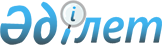 О нормативе текущих затрат на одного работника по группам государственных органов, финансируемых из республиканского бюджетаПостановление Правительства Республики Казахстан от 12 апреля 2002 года N 420



          В соответствии с пунктом 2 статьи 9 Закона Республики Казахстан от 1 
апреля 1999 года  
 Z990357_ 
  "О бюджетной системе" Правительство Республики 
Казахстан постановляет:




          1. Утвердить прилагаемый норматив текущих затрат на одного работника 
по группам государственных органов, финансируемых из республиканского 
бюджета на 2002 год.




          2. Настоящее постановление вступает в силу со дня подписания.





     Премьер-Министр
     Республики Казахстан

                                                       Утвержден



                                             постановлением Правительства 
                                                 Республики Казахстан 
                                             от 12 апреля 2002 года N 420











                                      Норматив* текущих затрат на одного 




              работника по группам государственных органов, 
               финансируемых из республиканского бюджета, 
                               на 2002 год
___________________________________________________________________________
                                        ! Норматив текущих расходов 
                                        ! на 1 работника в год (тыс.тенге)
                                        !__________________________________
                                        !Для центрального !Для   
                                        !аппарата         !территориальных
                                        !государственного !подразделений
                                        !органа           !государственных
                                        !(включая         !органов
                                        !ведомства)       !
___________________________________________________________________________
               I группа
___________________________________________________________________________
Администрация Президента Республики 
Казахстан                                     1 226
Верховный Суд Республики Казахстан            1 455              388
Генеральная Прокуратура Республики 
Казахстан                                       839              536
Канцелярия Премьер-Министра 
Республики Казахстан                          1 012               -
Конституционный Совет Республики 
Казахстан                                     1 626               -
Счетный комитет по контролю за 
исполнением республиканского бюджета          1 679               -
Хозяйственное Управление Парламента 
Республики Казахстан                          1 957               -
Центральная избирательная комиссия 
Республики Казахстан                            954               -
Управление делами Президента 
Республики Казахстан                            724               -
___________________________________________________________________________
                II группа                       740              388  
___________________________________________________________________________
               III группа                       584              388
                  кроме:
Министерство экономики и торговли 
Республики Казахстан                            525              388
Министерство финансов Республики Казахстан      522              388
Министерство государственных доходов 
Республики Казахстан                            522              388
___________________________________________________________________________
                 IV группа
___________________________________________________________________________
Комитет национальной безопасности 
Республики Казахстан                            810              810
Агентство Республики Казахстан 
по чрезвычайным ситуациям                       603              388
Министерство внутренних дел 
Республики Казахстан                            584              333
Министерство обороны Республики Казахстан:
    центральный аппарат                         607               -
    военные комиссариаты                         -               257
__________________________________________________________________________ 
    
     * Норматив текущих затрат на одного работника государственных 
органов, финансируемых из республиканского бюджета на 2002 год применяется 
также в случае реорганизации государственных органов для определения 
передаваемой суммы финансовых средств.
            Перечень государственных органов, финансируемых 
              из республиканского бюджета, по группам для 
            определения норматива текущих затрат на одного 
                       работника на 2002 год
I группа
Администрация Президента Республики Казахстан
Верховный Суд Республики Казахстан
Генеральная Прокуратура Республики Казахстан
Канцелярия Премьер-Министра Республики Казахстан
Конституционный Совет Республики Казахстан



Счетный комитет по контролю за исполнением республиканского бюджета
Хозяйственное Управление Парламента Республики Казахстан
Центральная избирательная комиссия Республики Казахстан
Управление Делами Президента Республики Казахстан 




II группа
Агентство Республики Казахстан по делам государственной службы
Агентство Республики Казахстан по стратегическому планированию
Агентство Республики Казахстан по туризму и спорту
Агентство Республики Казахстан по защите государственных секретов
Агентство Республики Казахстан по государственным материальным резервам
Агентство Республики Казахстан по управлению земельными ресурсами
Агентство Республики Казахстан по миграции и демографии 






III группа
Агентство Республики Казахстан по регулированию естественных монополий,
защите конкуренции и поддержке малого бизнеса
Агентство финансовой полиции Республики Казахстан
Агентство Республики Казахстан по статистике
Министерство здравоохранения Республики Казахстан
Министерство энергетики и минеральных ресурсов Республики Казахстан
Министерство иностранных дел Республики Казахстан
Министерство культуры, информации и общественного согласия Республики 
Казахстан



Министерство образования и науки Республики Казахстан
Министерство труда и социальной защиты населения Республики Казахстан
Министерство транспорта и коммуникаций Республики Казахстан
Министерство юстиции Республики Казахстан
Министерство природных ресурсов и охраны окружающей среды Республики 
Казахстан
Министерство сельского хозяйства Республики Казахстан
Министерство экономики и торговли Республики Казахстан
Министерство государственных доходов Республики Казахстан




Министерство финансов Республики Казахстан 
IV группа
Комитет национальной безопасности Республики Казахстан
Агентство Республики Казахстан по чрезвычайным ситуациям
Министерство внутренних дел Республики Казахстан
Министерство обороны Республики Казахстан
         *Перечень текущих затрат, входящих в норматив на одного
            работника государственных органов, финансируемых
                из республиканского бюджета, на 2002 год
Заработная плата
Дополнительные денежные выплаты
Компенсационные выплаты
Взносы работодателей
Приобретение продуктов питания



Приобретение медикаментов и прочих средств медицинского назначения 
Приобретение, пошив и ремонт предметов вещевого имущества
и другого форменного и специального обмундирования
Приобретение особого обмундирования и материалов




Командировочные расходы
Оплата аренды помещений
Приобретение прочих товаров
Оплата коммунальных услуг
Оплата услуг связи
Оплата транспортных услуг
Оплата за электроэнергию
Оплата за отопление
Содержание, обслуживание, текущий ремонт зданий, помещений,
оборудования и других основных средств
Исполнение исполнительных документов
Особые расходы
Прочие услуги, кроме услуг, оказываемых в рамках государственного заказа
Трансферты физическим лицам
Прочие текущие расходы





          *Текущие затраты по Перечню осуществляются в соответствии со 
структурой специфик экономической классификации расходов бюджета 
Республики Казахстан, утвержденной приказом Министерства финансов 
Республики Казахстан от 17 января 2001 г. N 19.





(Специалисты: Абрамова Т.М.,
              Умбетова А.М.)      


					© 2012. РГП на ПХВ «Институт законодательства и правовой информации Республики Казахстан» Министерства юстиции Республики Казахстан
				